РАСПОРЕД ПИСМЕНИХ ЗАДАТАКА И ПИСМЕНИХ ПРОВЕРА ДУЖИХ ОД 15 МИНУТАЗа прво полугодиште школске 2018/2019. годинеСЕПТЕМБАР1. недеља3 - 7. септембра2. недеља10 – 14. септембра3. недеља17 –21 . септембра4. недеља24 – 28. септембраСЕПТЕМБАРПисмениКонтролниМАТЕМАТИКА 8.МАТЕМАТИКА 5.МАТЕМАТИКА 6.МАТЕМАТИКА 7.СРПСКИ ЈЕЗИК 8.ЕНГЛЕСКИ ЈЕЗИК 5-8.ОКТОБАР5. недеља1 – 5. октобра6. недеља8 – 12. октобра7. недеља15 – 19. октобра8. недеља22 – 26. октобра9. недеља29 – 31. октобраОКТОБАРПисмениМАТЕМАТИКА 8.МАТЕМАТИКА 5.МАТЕМАТИКА 6.СРПСКИ ЈЕЗИК 7.СРПСКИ ЈЕЗИК 8.МАТЕМАТИКА 7.СРПСКИ ЈЕЗИК 5.СРПСКИ ЈЕЗИК 6.КонтролниСРПСКИ ЈЕЗИК 7.НЕМАЧКИ ЈЕЗИК 6.НЕМАЧКИ ЈЕЗИК 8.ИСТОРИЈА 7.ИСТОРИЈА 8.ГЕОГРАФИЈА 5.ФИЗИКА 6.ЕНГЛЕСКИ ЈЕЗИК 5.ЕНГЛЕСКИ ЈЕЗИК 6.ЕНГЛЕСКИ ЈЕЗИК 7.ЕНГЛЕСКИ ЈЕЗИК 8.ХЕМИЈА 7.ХЕМИЈА 8.НОВЕМБАР9. недеља1 – 2. новембра10. недеља5 – 9. новембра11. недеља13 – 16. новембра12. недеља19 – 23. новембра13. недеља26 – 30. новембраНОВЕМБАРПисмениЕНГЛЕСКИ ЈЕЗИК 5.ЕНГЛЕСКИ ЈЕЗИК 6.ЕНГЛЕСКИ ЈЕЗИК 7.ЕНГЛЕСКИ ЈЕЗИК 8.КонтролниМАТЕМАТИКА 6.СРПСКИ ЈЕЗИК 5.МАТЕМАТИКА 7.ХЕМИЈА 8.МАТЕМАТИКА 8.ГЕОГРАФИЈА 7.ФИЗИКА 8.ИСТОРИЈА 8.ИСТОРИЈА 7.МАТЕМАТИКА 5.ФИЗИКА 7.ДЕЦЕМБАР14. недеља3 – 7. децембра15. недеља10 – 14. децембра16. недеља17 – 21. децембраЗИМИСКИ РАСПУСТ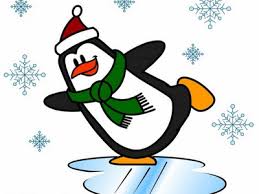 од 24. децембра до 14. јануараЗИМИСКИ РАСПУСТод 24. децембра до 14. јануараДЕЦЕМБАРЗИМИСКИ РАСПУСТод 24. децембра до 14. јануараЗИМИСКИ РАСПУСТод 24. децембра до 14. јануараПисмениМАТЕМАТИКА 8.СРПСКИ ЈЕЗИК 5.СРПСКИ ЈЕЗИК 6.СРПСКИ ЈЕЗИК 7.МАТЕМАТИКА 5.МАТЕМАТИКА 6.МАТЕМАТИКА 7.СРПСКИ ЈЕЗИК 8.НЕМАЧКИ ЈЕЗИК 6.НЕМАЧКИ ЈЕЗИК 7.НЕМАЧКИ ЈЕЗИК 8.ЗИМИСКИ РАСПУСТод 24. децембра до 14. јануараЗИМИСКИ РАСПУСТод 24. децембра до 14. јануараКонтролниСРПСКИ ЈЕЗИК 8.ГЕОГРАФИЈА 5.ХЕМИЈА 7.ХЕМИЈА 8.СРСПКИ ЈЕЗИК 5.СРПСКИ ЈЕЗИК 6.СРПСКИ ЈЕЗИК 7.ФИЗИКА 6.ЗИМИСКИ РАСПУСТод 24. децембра до 14. јануараЗИМИСКИ РАСПУСТод 24. децембра до 14. јануара